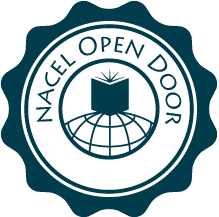 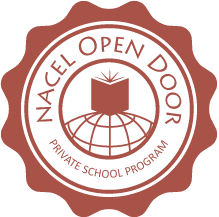 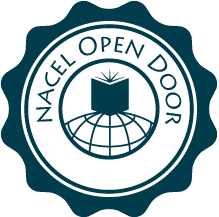 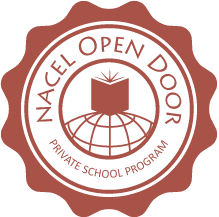 ĐƠN ĐĂNG KÍ CHƯƠNG TRÌNH TRUNG HỌC TƯ THỤC HOA KỲ ĐƠN ĐĂNG KÍ VÀ CHECKLIST Họ tên học sinh: Tên t.Anh     : Quốc tịch     :   Việt Nam Đơn đăng kí này là tài liệu rất quan trọng liên quan đến quyêt định nhập học cũng như việc phân chia nhà ở cho học sinh tại Mĩ, nên học sinh cần khai đầy đủ và thành thực những hạng mục liên quan tới bản thân. Đồng thời, Checklist dưới đây sẽ là cơ sở để chứng minh học sinh đã hoàn thành đầy đủ giấy tờ cần thiết. Lưu ý Đơn đăng kí phải được đánh máy hoặc viết bằng bút bi mực đen.( Profile của học sinh bắt buộc đánh máy) Học sinh phải suy nghĩ thật kĩ và trả lời chi tiết đối với mỗi câu hỏi. Mục viết thư cho gia đình bản xứ là một mục rất quan trọng, học sinh nên đầu tư một quỹ thời gian nhất định cho mục này. Đôi khi, gia đình bản xứ sẽ quyết định chọn học sinh căn cứ vào bức thư. Ảnh thẻ cũng là một phần quan trọng trong quá trình chuẩn bị hồ sơ, gương mặt vui vẻ chắc chắn sẽ là yếu tố quan trọng tới quyết định lựa chọn của gia đình bản xứ. Checklist: Học sinh phải điền đầy đủ những nội dung phái dưới trong đơn đăng kí. 	 	 	     Trang US$2,000 phí đặt cọc tham gia chương trình  (không hoàn lại) 	Dán ảnh theo tiêu chuẩn ảnh hộ chiếu 	…………..………………………………………………………………….1 	Profile học sinh( bắt buộc đánh máy) 	……………………………………………………………………………1-5 	Bảng câu hỏi của học sinh 	…….……………………………………………………………………………… …6 	Thư gửi gia đình bản xứ 	……….……………………………………………………………………………..7-9 	Thông tin và câu hỏi liên quan tới phụ huynh  	   ………………………………………………………… ...10-11 	Thông tin liên quan tới giáo dục  	………………….…………………………………………………………12 Bảng thành tích học tập trong 3 năm gần nhất   ……………………………………………………………….. 13-14 ( hệ thống đánh giá thành tích + bản dịch tiếng anh + bản sao y công chứng tiếng Việt) 	 	Giấy giới thiệu của trường và của giáo viên tiếng Anh 	     ………………………………………………15-16 Bản đánh giá bài phỏng vấn bằng tiếng Anh ….………………………………………………………………….17-18 Thông tin sức khỏe và danh mục tiêm chủng…………… ….……………………………………………………19-20 	Kết quả kiểm tra nha khoa 	      ………………………………………………………………………………21 Giấy cam kết của phụ huynh và học sinh      ………………………………………………………………….22-23 Bảo hiểm y tế   ……………………………………………………………………………………………………...24 Phiếu khám sứ c khỏe tổng quát  ……………………………………………………………………………………25 Bản cam kết đồng ý tham gia của học sinh   ……………………………………………………………………26-27 Bản cam kết tham gia chương trình          ………………..…………………………………………………….28  Giấy đồng ý sử dụng bảng điểm      …….………………………………………………………………………...29 Yêu cầu 4 tấm ảnh của học sinh( ảnh thẻ chụp rõ nét gương mặt, ảnh chụp cùng gia đình, bạn bè, người thân.) Bản sao hộ chiếu ( trang đầy đủ thông tin có ảnh và tên)/ Hộ chiếu phải còn hạn. Bản gốc bản đánh giá năng lực tiếng Anh ( Bản dịch tiếng Việt này chỉ nhằm mục đích giúp cho việc soạn thảo, chuẩn bị hồ sơ của học sinh và giúp học sinh cũng như phụ huynh có thể hiểu và trình bày thông tin đầy đủ, chính xác.)Rev 6.13                            ĐƠN ĐĂNG KÍ           CHƯƠNG TRÌNH TRUNG HỌC TƯ THỤC HOA KỲ PROFILE HỌC SINH– (Bắt buộc đánh máy)  	 	 	 Thông tin học sinh  	 	 Quốctịch: Học kì tham gia 	1 năm (tháng 8 ~ tháng 6) 	Học kì mùa xuân( tháng 1 ~ tháng 6) 	 	 	  	 	 	 	 Ngày,tháng, 	Nữ năm sinh: Họ tên:   	Họ              Tên                          Tên tiếng Anh 	 Nơi sinh: 	 	Quốc tịch: 	Việt Nam 	 Email: 	 	 	  	 	  	 IDskype: 	 	 	  	 	 	 	 	 Chỗ ở hiện nay:   	  	Quốc gia 	 	Mã quốc gia, mã khu vực, số điện thoại 	 Thông tin gia đình Mẹ : Bố : Tình trạng kết hôn: Quyền nuôi dưỡng: Sống cùng : 	Yes 	 No 	Yes 	 No 	Yes 	 No 	Yes 	 No 	Yes 	 No 	Yes 	 No Rev 6.13 PROFILE HỌC SINH CHƯƠNG TRÌNH TRUNG HỌC TƯ THỤC HOA KỲ LĨNH VỰC QUAN TÂM/ SỞ THÍCH/ THỂ THAO: Đánh dấu 10 mục mà em yêu thích nhất.  mềm 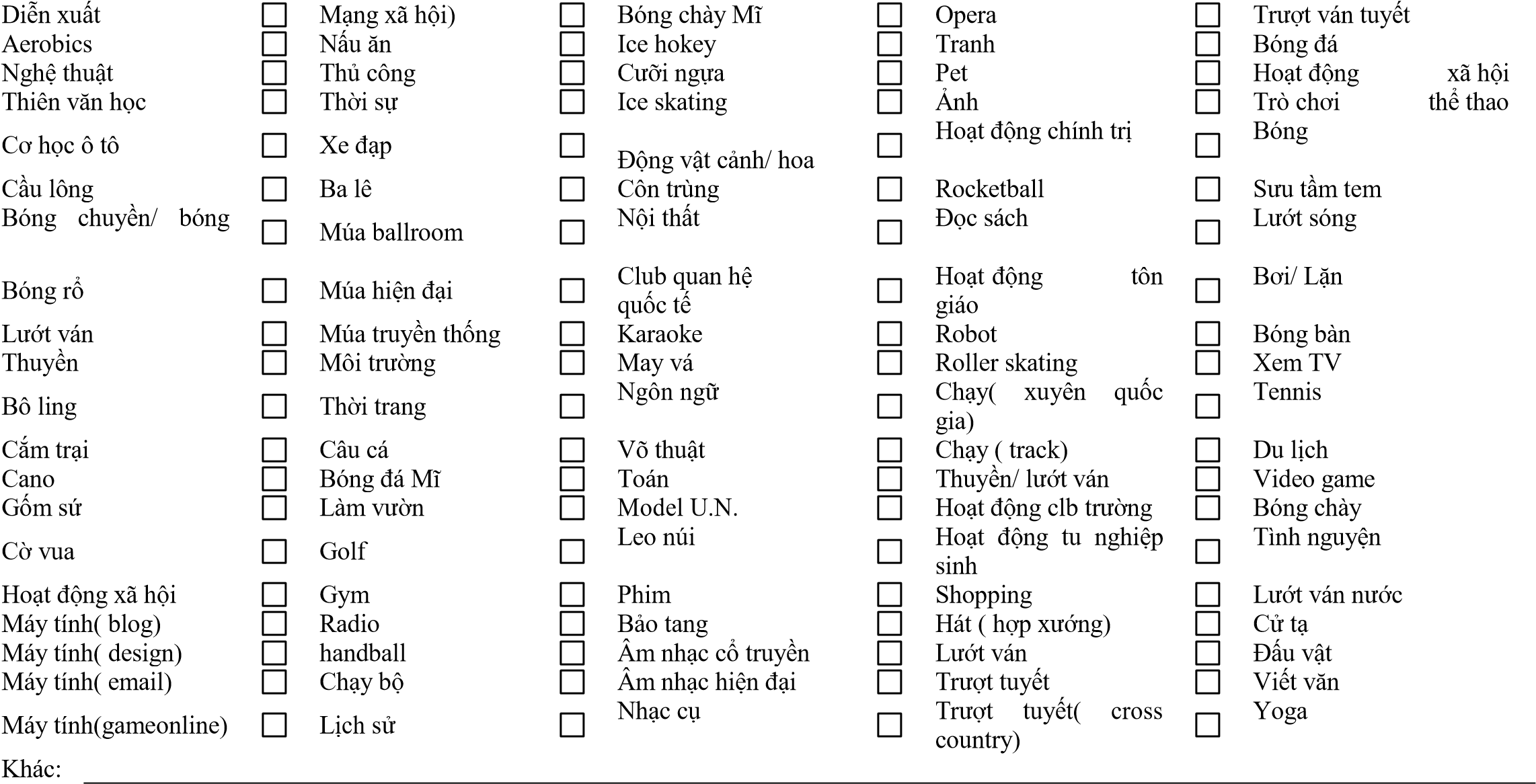 Điền thông các loại nhạc cụ có thể biểu diễn và trình độ chơi các loại nhạc cụ đó. ( E= rất tốt, G= tốt, F= bình thường, P= không tốt) Nhạc cụ 	 	Thời gian học 	 	Thời gian hoạt động trong các ban 	 	Trình độ nhạc, nhóm nhạc, đoàn hợp xướng Điền thông tin về môn thể thao mà em chơi lâu nhất và  trình độ chơi môn thể thao đó (E= rất tốt, G= tốt, F= bình thường,P= không tốt) Môn thể thao 	 	Thời gian chơi 	 	Tần suất chơi 	 	Trình độ ※ Những học sinh theo diện visa F1 không gồm hoạt động tham gia thể thao. Hoạt dộng thể thoa được quyết định phụ thuộc vào hiệp hội thể thao tại các khu vực. Hoạt động giải trí mà em ưa thích nhất là gì? 3                                          PROFILE HỌC SINH             CHƯƠNG TRÌNH TRUNG HỌC TƯ THỤC HOA KỲ Hút thuốc Em có hút thuốc không? 	Không Em có sống chung được với gia đình có người hút thuốc không? 	Không  	Nếu” có” thì em có thể hút thuốc ở: 	Trong phòng 	Ngoài phòng Hình thúc cư trú chưa?Em đã t ừng sống nội trú hay sống ở kí túc xá trong thời gian dài bao giờ ồi (____năm)       Chưa REm có thường xuyên tự nấu cơm cho bản thân hay cho gia Mỗi ngày Mỗi tuần Mỗi tháng Chưa từng đình không? Em nghĩ thế nào về việc sống chung với gia đình người bản xứ có trẻ em? Rất thích Bình thường Bất tiện Tôi không biết nên muốn thử Em đã từng cùng sử dụng không gian sống ( phòng ngủ        nhà vệ sinh/ ) với các bạn hay trẻ em bao giờ chưa?/  Ở nhà em có nuôi động vật cảnh không?       	Chủng loại:   Mèo      Chó       	Khác:  Em có bị dị ứng với động vật hay lông của Không     chúng không? Có loại động vật nào mà em sợ không? Không     	 Đồ ăn Em có bị dị ứng với đồ ăn nào không? 	Không     Có (Ghi rõ): 	  	 Em có sử dụng cách chế biến thức ăn nào đặc biệt không? 	Chủng loại: Bệnh tiểu đường    Đường tiêu hóa kém Cách nấu ăn theo tôn giáo  	           Ăn chay, ít chất béo  Ăn chay hoàn toàn  Khác ___________________  	Trong trường hợp câu trả lời là “ Có” thì phải ghi cụ thể 	 Món ăn em thích nhất là gì? Rev 6.13                                       PROFILE HỌC SINH           CHƯƠNG TRÌNH TRUNG HỌC TƯ THỤC HOA KỲ Bắt buộc đánh máy. Tôn giáo Việc gia đình bản xứ lôi kéo các em theo một tôn giáo nào đó là vi phạm quy tắc của tổ chức Nacel Open Door. Tuy nhiên, có thể có những sự kiện mang tính văn hóa, xã hội nào đó của gia đình bản xứ nên em nên tham gia các hoạt động tôn giáo cùng gia đình chủ để hiểu thêm về văn hóa, xã hội. Em có tôn giáo không? Không:  Em có đồng ý với quan điểm” tham gia vào các hoạt động tôn giáo như (nhà thờ, hội thanh niên) cùng với gia đình chủ là một cơ hội để học tập ngôn ngữ và văn hóa không?   Có        Không  	Nếu Có, đánh dấu vào tôn giáo của em: 	 	 	  	 Phật giáo Thiên chúa giáo  Islam   Tin lành     Khác:_____________ 	 	 	  	Tần suất em tham gia các hoạt động tôn giáo?  	Một tuần trên 1 lần 1 tuần 1 lần thỉnh thoảng Hiếm khi  Nếu như tôn giáo của em khác với tôn giáo của gia đình chủ thì em có ý định tham gia các hoạt động tôn giáo cùng với chủ nhà không?   có Không  	Trong thời gian sống ở Mĩ, việc tham gia hoạt động tôn giáo của bản thân có quan trọng không?     	 	Có 	 Không Thông tin y tế Em có bị dị ứng với thuốc không? 	 Không  Có( nếu có, nói cụ thể) 	 Em có bị bất kì bệnh dị ứng nào không? 	 Không  Có ( nếu có, nói cụ thể): 	   Hiện tại em có đang uống loại thuốc nào? 	 Không  Có ( nếu có, nói cụ thể): 	 Hiện tại em có sử dụng thuốc theo đơn hay  Không  Có ( nếu có, nói cụ thể): phương pháp trị liệu nào không? Mỗi tối, thời gian ngủ của em thế nào? 	 	 Tần suất vận động:      Bình thường   	Thỉnh thoảng  	Hiếm khi      	không tập thể dục Em có bị đau đầu không? Hàng tuần  	Hàng tháng   	Mỗi năm 1,2 lần 	Không có Em có bị đau bụng không?Hàng tuần  	Hàng tháng   	1 năm 1,2 lần    	Không có                     BẢNG CÂU HỎI DÀNH CHO HỌC SINH           CHƯƠNG TRÌNH TRUNG HỌC TƯ THỤC HOA KỲ Bắt buộc học sinh trực tiếp đánh máy. Em hãy mô tả về mối quan hệ với Bố Mẹ ( hoặc Anh/ Chị em ruột – nếu có) Em thường cùng với gia đình tham gia những hoạt động gì? 3.Em thường làm những việc nhà gì ở nhà? 4.Em có thích sống cùng với trẻ em không? Em đã có kinh nghiệm sống cùng với trẻ nhỏ chưa? 5.Những đóng góp tích cực mà em có thể mang đến cho gia đình bản xứ hoặc nhà trường là gì? 6.Mục tiêu học tập và nghề nghiệp trong tương lai của em là gì? ( Nếu vẫn chưa quyết định thì có thể viết về định hướng mà em quan tâm trong tương lai.) 7.Lí do mà em tham gia Chương trình du học trung học tư thục tại Hoa Kỳ là gì?               THƯ GỬI GIA ĐÌNH BẢN XỨ              CHƯƠNG TRÌNH TRUNG HỌC TƯ THỤC HOA KỲ Mục này các em phải viết bằng tiếng Anh Tên học sinh: 	Quốc tịch: 	Việt Nam                Họ          Tên                       Tên tiếng Anh Thư gửi host family là một trong những giấy tờ rất quan trọng trong bộ hồ sơ của học sinh Lá thư này chính là cơ hội để các em mô tả một cách đầy đủ và trung thực nhất về tính cách của mình, đồng thời cũng là phương tiện để gia đình chủ có thể hiểu hơn về phong tục, tập quán sinh hoạt của các em, cũng như sở thích, sở trường, sở đoản, gia đình, bạn bè, mối quan tâm, cũng nhưng các hoạt động trong trường và ngoài xã hội của các em. Các em nên viết thư kín 3 trang dưới đây. Tốt nhất là nên đánh máy, hoặc là in bằng mực đen, soạn thảo rõ ràng, sạch sẽ, dễ nhìn.               THƯ GỬI GIA ĐÌNH BẢN XỨ              CHƯƠNG TRÌNH TRUNG HỌC TƯ THỤC HOA KỲ                                                          THƯ GỬI GIA ĐÌNH BẢN XỨ                                                        CHƯƠNG TRÌNH TRUNG HỌC TƯ THỤC HOA KỲ THÔNG TIN VÀ CÂU HỎI LIÊN QUAN ĐẾN PHỤ HUYNH     CHƯƠNG TRÌNH TRUNG HỌC TƯ THỤC HOA KỲ Phụ huynh học sinh trực tiếp trả lời, bắt buộc đánh máy. 	Tỉnh 	 	Tỉnh 	Fax nơi làm việc 	 	Fax nơi làm việc 	Email 	 	Phụ huynh có nói được tiếng Anh không? 	 	Có 	Không Tình trạng hôn nhân:Đã kết hôn   Độc thân        THÔNG TIN VÀ CÂU HỎI LIÊN QUAN ĐẾN PHỤ HUYNH           CHƯƠNG TRÌNH TRUNG HỌC TƯ THỤC HOA KỲ                        Phụ huynh học sinh trực tiếp trả lời, có thể đánh máy hoặc in bằng mực đen Thành viên nào trong gia đình là người động viên học sinh tham gia chương trình này? Bố và mẹ    Mẹ     Bố      Tự học sinh Giáo viên   Khác: ______________ Mô tả về tính cách và năng lực của học sinh. Mô tả về mối quan hệ của bố mẹ và học sinh Trong gia đình, học sinh có trách nhiệm gì ( thời gian về nhà, phân chia công việc nhà)?    5 .Khi mà học sinh bất mãn hoặc nổi cáu thì thường thể hiện cảm xúc theo cách nào, Và khắc phục vấn đề đó       như thế nào? 6.  Để gia đình bản xứ nhận con em mình, ngoài những thông tin trên, phụ huynh có bổ sung thông tin gì liên quan đến hoản cảnh sống, thói quen,.. của con em không?                        THÔNG TIN VỀ TRÌNH ĐỘ HỌC VẤN           CHƯƠNG TRÌNH TRUNG HỌC TƯ THỤC HOA KỲ (Học sinh trực tiếp trả lời) 1.Cấp học hiện tại? 	Lớp 9  	Lớp 10  	Lớp 11  Lớp 12  Khác: 	 2.Em đã từng bị lưu ban bao giờ chưa? 	Chưa   	Rồi (Giải thích cụ thể): 	 3.Em thích học môn gì nhất? 4.Em không thích học môn gì nhất? 	 5.Em có muốn học lên đại học ở Mĩ không?   	Có      	Em mong muốn học chuyên ngành gì? 	 6. Em đã học những ngoại ngữ gì? Trình độ ngoại ngữ mà em học thế nào?  ( E= rất tốt, G= tốt, F= bình thường, P= không tốt) 7.Em đã từng đi học ở Mĩ theo diện visa J-1 hay F-1 chưa? Chưa   Rồi (cụ thể): Visa F-1  Visa J-1  Visa khác  	  8. Em đã từng du học ở quốc gia khác chưa?Chưa 	Rồi (Cụ thể): 	 9.Em hãy trình bày ngắn gọn về kinh nghiệm du lịch nước ngoài, đi một mình hay đi với gia đình.                        KẾT QUẢ HỌC TẬP CỦA HỌC SINH           CHƯƠNG TRÌNH TRUNG HỌC TƯ THỤC HOA KỲ Bắt buộc đánh máy Họ tên học sinh: 	Quốc tịch: 	Việt Nam Lớp: Lớp 9 	Tổng số học sinh: Dưới đây là bảng đáng giá thành tích theo tiêu chuẩn của Mĩ, em hãy điền tiêu chuẩn đánh giá thành tích tương ứng của quốc gia mình. Điền thành tích học tập của 3 năm gần nhất vào bảng thành tích dưới đây. Mỗi bảng sẽ tương ứng với một học kì. Nếu bảng cuối cùng chưa có kết quả thì điền thông tin môn học hiện tại. 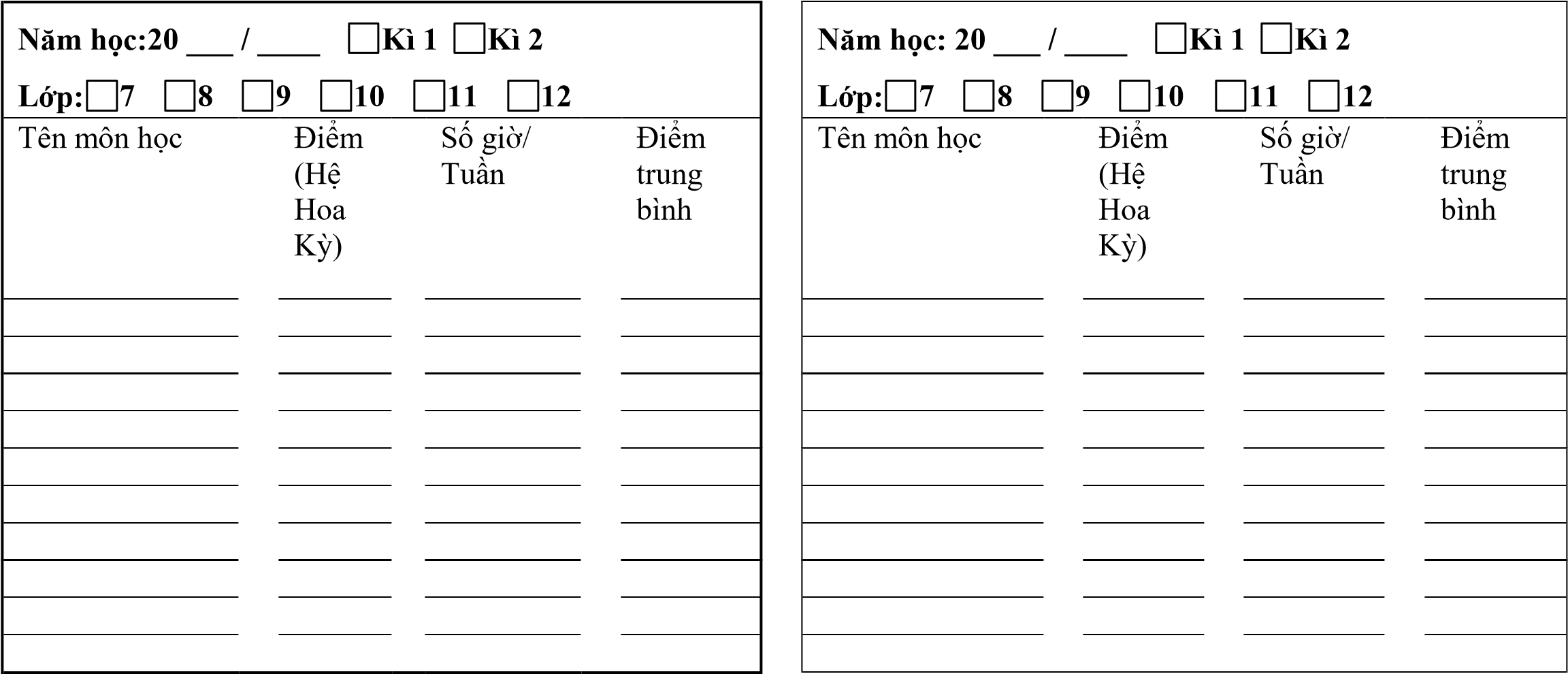                        KẾT QUẢ HỌC TẬP CỦA HỌC SINH           CHƯƠNG TRÌNH TRUNG HỌC TƯ THỤC HOA KỲ 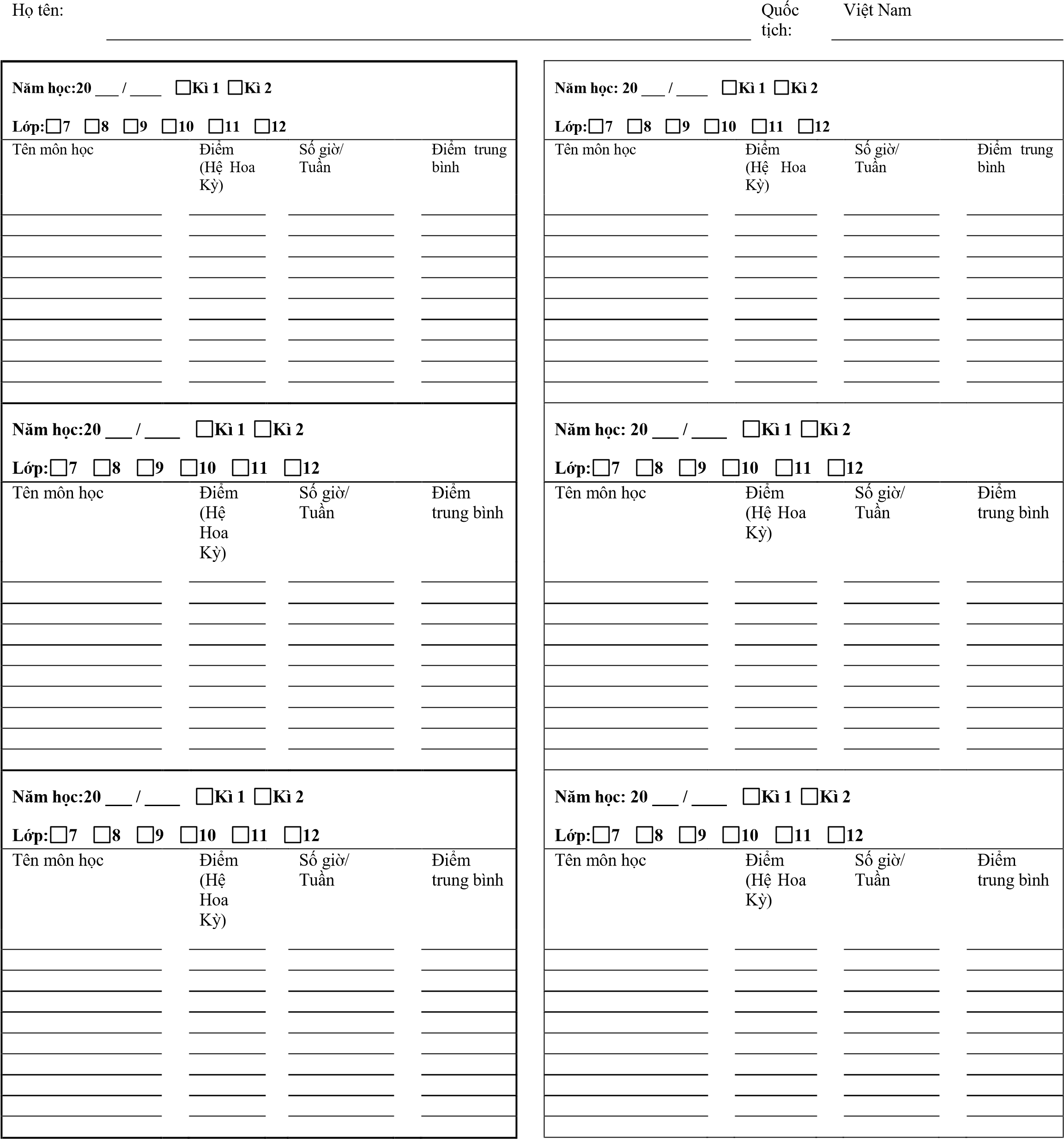                       GIẤY GIỚI THIỆU CỦA TRƯỜNG         CHƯƠNG TRÌNH TRUNG HỌC TƯ THỤC HOA KỲ Họ tên 	 	 	  học sinh: 	Quốc tịch: 	Việt Nam  	 	 	 Họ tên người 	 	 	  giới thiệu: 	Chức vụ: Học sinh trên đây là người đăng kí tham gia chương trình trung hoc tư thục Hoa Kỳ (IPSP) của tổ chức Nacel Open Door vừa trải nghiệm cuộc sống sinh hoạt cùng người bản xứ, vừa tham gia học tập tại trường trung học cấp 3 tại địa phương. Để có thể tham gia tích cực hoạt động của tổ chức, học sinh cần có khả năng sống tự lập, sống xa gia đình một khoảng thời gian khá dài. Chúng tôi sẽ tuyển chọn những học sinh có khả năng học tập thông qua những trải nghiệm này. Lời giới thiệu từ phía nhà trường sẽ là một trong những tư liệu quý giá để chúng tôi có thể quyết định chọn học sinh tham gia chương trình. Trường hợp học sinh được chọn, giấy giới thiệu của quý nhà trường sẽ là một trong những tài liệu quan trọng đối với quá trình hoạt động của học sinh tại tổ chức.Rất mong quý nhà trường soạn thảo theo mẫu dưới đây. Cảm ơn quý nhà trường đã hợp tác. A.CÂU HỎI DỰ BỊ Thầy/ cô biết học sinh được bao lâu? 	 Thầy/ cô có lí do gì cảm thấy do dự khí viết giấy giới  thiệu cho học sinh không? B. NỘI DUNG GIỚI THIỆU-Thầy/ cô vui lòng đánh giá theo các nội dung sau: Học lực  Xuất sắc  Giỏi  Khá Yếu Tần suất tham gia các buổi học  Xuất sắc  Giỏi  Khá  Yếu Thái độ học tập  Xuất sắc  Giỏi  Khá  Yếu  Thói quen học tập  Xuất sắc  Giỏi  Khá  Yếu Tinh thần lãnh đạo  Xuất sắc  Giỏi  Khá  Yếu Tính ổn định  Xuất sắc  Giỏi  Khá  Yếu Độ trưởng thành  Xuất sắc  Giỏi  Khá  Yếu Khả năng thích nghi  Xuất sắc  Giỏi  Khá  Yếu Khả năng lãnh đạo  Xuất sắc  Giỏi  Khá  Yếu Tính đoàn kết  Xuất sắc  Giỏi  Khá  Yếu Bạn bè  Xuất sắc  Giỏi  Khá  Yếu Quan hệ với giao viên  Xuất sắc  Giỏi  Khá  Yếu Quan hệ với bạn bè  Xuất sắc  Giỏi  Khá  Yếu Tiềm năng trở thành học sinh trao đổi  Xuất sắc  Giỏi  Khá  Yếu C. Rất mong quý nhà trường viết giấy giới thiệu bao gồm các nội dung chi tiết như trên. 	Người giới thiệu kí: 	 	 	 	 	MẪU THƯ GIỚI THIỆU CỦA GIÁO VIÊN TOÁN 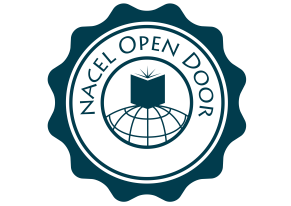 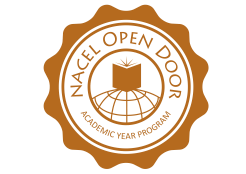 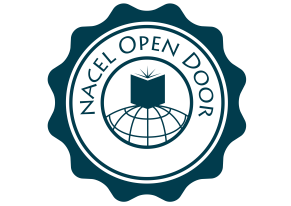 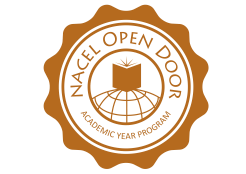 Tên học sinh: ___________________________________________________________________________ Tuổi: __________________________________________________________________________________ LỚP: __________________________________________________________________________________ Địa chỉ: ________________________________________________________________________________ Số điện thoại: ____________________________________________________________________________ Địa chỉ email: ____________________________________________________________________________ Tài liệu cho phụ huynh Vui lòng ký tên bên dưới để bày tỏ rằng bạn muốn giảng viên/ giáo viên của con bạn cung cấp thư cho tổ chức Nacel Open Door. Ký tên:_________________________________________________________________________________________ Tên giảng viên: ___________________________________________________________________________________ Giao viên đã biết học sinh được bao nhiêu năm?_________________________________________________________ Số điện thoại:_____________________________________________________________________________________ Email Address:___________________________________________________________________________________ Giang viên hoàn tất các mục sau: Vui lòng đánh số từ 1 đến 5 vào chỗ trống sau mỗi tiêu chuẩn 	1= Không đạt yêu cầu 	2= Dưới mức trung bình 	3= Dưới mức TB  	4=Trên TB 	5= Ngoại lệ 	Có tiềm năng:______   	 	 	 	Tham gia các hoạt động trong lớp: _________ 	Đạt thành tích:______  	 	 	 	Làm bài tập về nhà:_______ 	Dự đoán thành công của cấp học tiếp theo:_____ 	 	Thói quen học hành: _________ 	Kỹ năng đọc:___________ 	 	 	 	Quan hệ bạn bè: ______ 	Kỹ năng viết: ___________ 	 	 	 	Thái độ đối với các giảng viên trong khoa: _____ 	Kỹ năng nói:_______________  	 	 	Phản ứng tiêu cực:__________  	Kỹ năng xây dựng tình huống/giải quyết vấn đề:_______ 	Trưởng thành về mặt tình cảm:______ Thế mạnh của học sinh: ____________________________________________________________________________ ________________________________________________________________________________________________ ________________________________________________________________________________________________ Điểm yếu của học sinh: ____________________________________________________________________________ ________________________________________________________________________________________________ ________________________________________________________________________________________________ Bình luận thêm:___________________________________________________________________________________ ________________________________________________________________________________________________ ________________________________________________________________________________________________ Gửi đến giảng viên:  Xin chân thành cảm ơn những đóng góp chân thành của bạn đối với ứng viên của chúng tôi. Sauk hi hoàn tất, xin vui lòng scan và gửi hồ sơ về địa chỉ email: vpelletier@nacelopendoor.org. 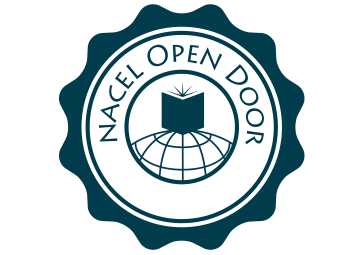 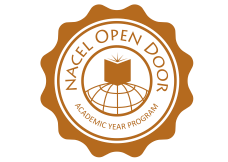 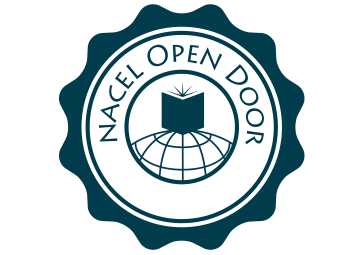 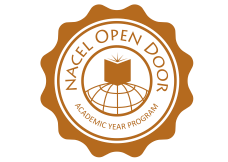 	Giáo viên tiếng Anh của học sinh trực tiếp trả lời.   	GIẤY GIỚI THIỆU CỦA GIÁO VIÊN TIẾNG ANH              	 	 	 	 	 	 	CHƯƠNG TRÌNH TRUNG HỌC TƯ THỤC HOA KỲ Họ tên học sinh: 	 	Quốc tịch 	  	 	 	 Họ tên giáo viên 	 	 	  tiếng Anh: 	 Kí tên:     Thầy/ cô vui lòng điền thời gian học tiếng Anh của   học sinh.  	Khả năng hiểu tiếng Anh: Rất tốt 	Trung bình Yếu Kém Khả năng giao tiếp  	 tiếng Anh:  Rất tốt 	Trung bình  Yếu  Kém  	Khả năng đọc – hiểu:  Rất tốt 	Trung bình  Yếu  Kém Tần suất tham gia các   	giờ học tiếng Anh:  Rất tốt 	Trung bình  Yếu  Kém Thầy/cô vui lòng cho biết thái độ của học sinh khi tham gia các giờ học tiếng Anh cũng như các giờ học Văn hóa Mĩ. Thầy/ cô có cho rằng khả năng tiếng Anh của học sinh là đủ tốt đối với việc học tập và sinh hoạt một cách thuận lợi tại trường của Mĩ và tại gia đình bản xứ không? Có   Không  BẢN ĐÁNH GIÁ BÀI PHỎNG VẤN BẰNG TIẾNG ANH     CHƯƠNG TRÌNH TRUNG HỌC TƯ THỤC HOA KỲ  Trang 17~18, học sinh sẽ tiến hành phỏng vấn bằng tiếng Anh với giao viên do tổ chức Nacel Open Door chỉ định           THÔNG TIN Y TẾ VÀ DANH MỤC TIÊM CHỦNG        CHƯƠNG TRÌNH TRUNG HỌC TƯ THỤC HOA KỲ  (Thông tin này do bênh viện xác nhận có kí tên kèm ngày tháng) Mẫu này sẽ được ủy thác cho bênh viện. Trang 19 là nội dung về tiền sử bệnh, trang 20 là thông tin liên quan đến quá trình điều trị bệnh hiện tại (nếu có), thính giác, thị giác, vấn đề về kính, lens, chiều cao, cân nặng, huyết áp,  danh mục tiêm chủng,...Phấn dưới trang 20 là mục tên bác sĩ, địa chỉ, ngày tháng, kí tên. Rất mong bác sĩ của học sinh cung cấp thông tin đầy đủ và trung thực về lịch sử bệnh tật của học sinh.( nội dung liên quan tới bệnh thủy đậu, dị ứng, v v.. tham khảo “ những điều cần lưu ý” và soạn thảo ở trang này. Hành vi làm giả hoặc đưa ra thông tin sai sự thật về tiền sử bệnh, thần kinh/rối loạn cảm xúc, và/hoặc đơn thuốc sẽ gây ảnh hưởng nghiêm trọng đến kết quả visa. Người khám ký tên:__________________________________________________Ngày:_______________________                         GIẤY KIỂM TRA NHA KHOA CHƯƠNG TRÌNH TRUNG HỌC TƯ THỤC HOA KỲ  Thông tin sẽ được trình bày theo mẫu này. Phía dưới trang phải có thông tin tên bác sĩ nha khoa, địa chỉ, ngày tháng, kí tên, số điện thoại.                    BẢN CAM KẾT CỦA PHỤ HUYNH VÀ HỌC SINH                  CHƯƠNG TRÌNH TRUNG HỌC TƯ THỤC HOA KỲ (Phụ huynh và học sinh đọc kĩ các mục, điền ngày tháng và kí tên) Mục đích của chương trình du học trung học tư thục Nacel (PSP) là mang đến cho học sinh đến từ các nền văn hóa khác nhau cơ hội được học tập và trải nghiệm cuộc sống cũng như nền giáo dục trung học phổ thông của Mĩ.Chúng tôi tin tưởng rằng việc hiểu biết văn hóa lẫn nhau chính là nền tảng cho tình bạn quốc tế cũng như góp phần duy trì hòa bình thế giới. Chúng tôi rất hi vọng học sinh sẽ cư xử một cách đúng mực nhất, đồng thời cũng nhận thức được phần trách nhiệm của mình về việc hỗ trợ và đảm bảo sự an toàn của học sinh tham gia chương trình.Toàn thể nhân viên của Nacel Open Door cũng như đối tác trên toàn thé giới những giám đốc đại diện ở từng khu vực sẽ nỗ lực hết mình để có thể mang đến cho học sinh môi trường học tập và sinh hoạt an toàn, lành mạnh, hiệu quả nhất trong suốt thời gian các em tham gia chương trình tại Mĩ.Để làm được điều đó, chúng tôi đã soạn ra những quy định như dưới đây. Trường hợp vi phạm những quy định này, sẽ bị phạt hoặc bị loại khỏi chương trình.Trường hợp học sinh vi phạm luật pháp của Mĩ, vi phạm quy định của nhà trường và của gia đình bản xứ đề ra học sinh có thể bị chịu hình thức kỷ  luật là phải về nước và phí tham gia chương trình trong thời gian còn lại sẽ không được hoàn lại. Luật pháp của Mĩ Trường hợp học sinh bị cảnh sát bắt hoặc có những hành vi vi phạm pháp luật có chứng cứ rõ ràng, học sinh sẽ bị loại khỏi chương trình và phí tham gia chương trình sẽ không được hoàn lại ( học phí sẽ được giải quyết theo quy định của nhà trường) Trong thời gian tham gia chương trình, học sinh không được sử dụng các đồ uống có cồn như rượu hay bia, theo luật pháp là cấm chất có cồn đối với người chưa đủ 21 tuổi. Nếu trong đơn đăng kí, học sinh ghi là “ không hút thuốc”, thì trong thời gian ở Mĩ, học sinh tuyệt đối không được hút thuốc.  Nếu học sinh đăng kí là “ hút thuốc” thì sẽ rất khó để tìm gia đình bản xứ nhận học sinh hút thuốc nên có thể sẽ bị từ chối. Những học sinh tham gia chương trình PSP của tổ chức Nacel tuyệt đối không được hút thuốc trong suốt thời gian ở Mĩ. Ở Mĩ, hầu như sẽ không bán thuốc c ho người chưa đủ 18 tuổi. Học sinh không được phép mua, bán, mang theo, sử dụng bất kì loại thuốc bất hợp pháp nào, đồng thời không được sử dụng thuốc mà không được bác sĩ kê đơn. Nếu học sinh uống thuốc theo đơn, phải cung cấp đầy đủ thông tin về các loại thuốc, tên thuốc, liều lượng... theo mẫu có sẵn. Học sinh không được giao lưu với những người có liên quan đến thuốc cấm. Không được phép tham gia hoặc có hành vi vi phạm luật về tài sản và con người. Lấy trộm đồ, hay lấy đồ trong cửa hàng mà không thanh toán là hành vi phạm pháp và sẽ phải chịu hình phạt theo pháp luật. Trong thời gian học sinh tham gia chương trình PSP, học sinh không được phép lái xe ( lái xe ô tô hoặc mô tô mà không có giấy phép lái xe là phạm pháp.) Trong thời gian ở Mĩ, nếu làm việc như một nhân viên chính thức thì bị coi là phạm pháp. Chỉ có một số trường        hợp ngoại lệ như cắt có, bảo mẫu trẻ em,..thì thỉnh thoảng vẫn được chấp nhận. Học sinh không được thực hiện những việc làm trái pháp luật như trên để không ảnh hưởng tới sinh hoạt cũng như việc học tại trường. Về vấn đề thăm thân và du lịch  gia đình trong thời gian tham gia chương trình. Việc gia đình của học sinh sang thăm học sinh có thể ảnh hưởng đến việc thích nghi cuộc sống sinh hoạt Mĩ của học sinh, đồng thời có thể gây bất tiện tới gia đình bản xứ. Vì vậy, chúng tôi yêu cầu gia đình học sinh trong vòng 6 tháng đầu không sang thăm, nếu như trường hơp bất đắc dĩ, phải sang thì cần có sự cho phép của gia đình bản xứ và phải thông báo cho tổ chức Nacel. Học sinh không được tự ý đi du lịch ở khu vực khác một mình hoặc với bạn bè. Học sinh không được đi nhờ xe của bạn dọc đường (cấm hitchhiking) Trong trường hợp đi du lịch hoặc ngủ qua đêm ở ngoài với các tổ chức đoàn thể ( nhà thờ, hội học sinh,..), người đủ tuổi trưởng thành( từ 25 tuổi trở lên), với gia đình chủ hoặc gia đình khác thì cần được sự cho phép của tổ chức Nacel và gia đình bản xứ. Gia đình chủ và người đại diện của Nacel tại khu vực phải biết về tất cả các chuyến du lich của học sinh và phải nắm được số điện thoại của học sinh để có thể liên lạc trong trường hợp khẩn cấp. Trường hợp học sinh đi du lịch bên ngoài nước Mĩ, phải luôn mang theo hộ chiếu. Trước khi đi cần xác nhận với Nacel về thủ tục tái nhập cảnh Học sinh phải có trình độ tiếng Anh nhất đinh để có thể giao tiếp với giáo viên ở trường và gia đình bản xứ. Nhà trường và nhân viên tư vấn của tổ chức Nacel sẽ liên tục đánh giá nên nếu học sinh tham gia chương trình không đủ khả năng giao tiếp tiếng Anh thì sẽ có thể phải dừng học giữa chừng. Nếu không có thông báo chính thức từ trụ sở chính của Nacel thì học sinh không được chuyển trường trong bất kì hoàn cảnh nào. Lái xe Việc điều khiển các loại xe gắn máy sẽ dẫn đến nguy hiểm và phải chịu trách nhiệm , vì vậy học sinh trong quá trình tham gia chương trình không được phép điều khiển bất kì loại phương tiện ô tô, mô tô, xe gắn máy,..                   GIẤY ĐỒNG Ý CỦA PHỤ HUYNH VÀ HỌC SINH                   CHƯƠNG TRÌNH TRUNG HỌC TƯ THỤC HOA KỲ Quy định về thể thao tại trường học Hoạt động thể thao sẽ được quyết định phụ thuộc vào hiệp hội thể thao tại khu vực và nơi cư trú. Quyết định thay đổi cuộc đời và những quy định khác Học sinh trong quá trình tham gia chương trình không được phép thực hiện những quyết định thay đổi cuộc sống như kết hôn, hay những quyết định liên quan đến xã hội, tôn giáo, chính trị. Nghiêm cấm học sinh không được xem hoặc tải những hình ảnh cấm trên mạng. Cấm những hành động, hoặc hành vi liên quan đến giới tính. Nếu phát hiện có thai hoặc có trách nhiệm với thai của người khác thì lập tức sẽ bị trục xuất về nước. Nếu học sinh bị chẩn đoán có những vấn đề về thần kinh hay khó khăn trong việc ăn uống thì có thể về nước để điều trị. Học sinh phải có trình độ tiếng Anh đủ để có thể giao tiếp được với trong gia đình bản xứ Mỹ và giáo viên tại trường. NOD có quyền chấm dứt chương trình của bất cứ học sinh nào bị phản ánh từ nhà trường hoặc Cố vấn học sinh NOD là không đủ năng lực tiếng anh để hoàn thành tốt chương trình. Học sinh trong bất kỳ hoàn cảnh nào, có thể không được thay đổi trường mà không có sự cho phép của Văn phòng quốc gia NOD và trường đã cấp I20 cho học sinh. Vấn đề về nộp tiền và gia hạn học phí Khi nộp học phí, yêu cầu nộp cả học phí của trường và phí tham gia chương trình, học sinh và phụ huynh không thể trả học phí làm 2 lần. Những học sinh đang học tại trường do Nacel Open Door chỉ định tức là tham gia vào chương trình PSP. Đối với những học sinh kết thúc học kì đang học và dự định sẽ tiếp tục tham gia chương trình PSP, phải nộp học phí và phí tham gia chương trình 1 tháng trước khi học kì mới bắt đầu. Ngoại trừ tổ chức NOD, bất kỳ quý phụ huynh nào, hoặc học sinh nào, hoặc bất kỳ các cơ quan nào đều không được phép liên hệ trực tiếp với trường để đàm phán về việc chấp nhận học sinh, bất kể là năm hiện tại hoặc những năm học tiếp theo. Ngoại trừ tổ chức NOD, bất kỳ quý phụ huynh nào, hoặc học sinh nào, hoặc bất kỳ các cơ quan nào đều không được phép yêu cầu nhà trường trong việc cung cấp nơi ở cho học sinh ngoài mạng lưới của NOD. Những quy định cần tuân thủ khi tham gia chương trình. Chúng tôi (học sinh, phụ huynh, người giám hộ hợp pháp) đã đọc, nắm rõ và kí tên đồng ý với những quy định phía dưới. Tôi, học sinh tham gia chương trình PSP đồng ý tuân thủ tất cả các quy định, điều kiện của tổ chức. Chúng tôi ( phụ huynh, người giám hộ) đồng ý để con em mình thực hiện các quy định mà tổ chức đề ra.Nếu vi phạm các quy định này, chúng tôi sẽ chịu mọi hình thức kỉ luật của tổ chức cũng như việc dừng tham gia chương trình và không được hoàn lại học phí và phí tham gia chương trình. Quyền và trách nhiệm khi đi du lịch Chúng tôi cho phép con em du lịch theo quy định của PsP, đồng thời sẽ chịu toàn bộ trách nhiệm về việc tham gia các hoạt dộng du lịch được công nhận. Chúng tôi cũng không yêu cầu tổ chức, đối tác nước ngoài, người đại diện của tổ chức phải chịu trách nhiệm về hoạt động du lịch của con em chúng tôi.  Chúng tôi kí tên đồng ý vói mọi điều khoản khi con em tham gia hoạt động du lịch.                BẢO HIỂM Y TẾ VÀ QUYỀN SỬ DỤNG HÌNH ẢNH              CHƯƠNG TRÌNH TRUNG HỌC TƯ THỤC HOA KỲ (Học sinh, phụ huynh, người giám hộ hợp pháp đọc và kí tên, ghi rõ ngày tháng) Trong trường hợp học sinh bị đau ốm , gặp tai nạn hay bị thương, để học sinh có thể kiểm tra và điều trị tai cơ sở y tế thích hợp, cho phép thay đổi y bác sĩ hoặc cơ sở y tế được chỉ định, học sinh, phụ huynh và người giám hộ hợp pháp cần kí tên đồng ý với các điều khoản sau đây. Chúng tôi cho phép tổ chức Nacel Open Door, các đối tác của tổ chức tại nước ngoài, người đại diện, hay bất kì cá nhân nào được chỉ đinh, có quyền xem tài liệu về sức khỏe cuả con cái chúng tôi. Đồng thời chúng tôi đồng ý cho phép tiêm chủng cần thiết cho việc tham gia chương trình PSP. Chúng tôi cho phép Nacel Open Door có quyền giám hộ đối với việc khám sức khỏe, các trường hợp khẩn cấp, và các trường hợp liên quan khác. Đồng thời, chúng tôi cũng biết là gia đình chủ không phải là người giám hộ hợp pháp nên không có trách nhiệm phí y tế cũng như chứng minh tài chính cho học sinh. Trường hợp nhân viên của Nacel Open Door yêu cầu thông tin về y tế, chúng tôi sẽ cung cấp đầy đủ. Trong thời gian tham gia chương trình, học sinh không được phép thực hiện các hành vi bị tổ chức cho là nguy hiểm và cấm thực hiện như lặn, hang – gliding,glider, nhảy núi, jetski, khinh khí cầu, leo núi, bungee jump, săn băn,.. Chúng tôi nhận thức được là tổ chức Nacel Open Door, các đối tác nước ngoài, giám đốc, nhà đại diện, giám đốc khu vực, nhà chức trách địa phương, đối tác tại khu vực, gia đình host family, tổ chức giáo dục không chịu bất kì trách nhiệm nào liên quan đến tai nạn, bệnh tật, thương tổn cá nhân, các phí phát sinh do tổn thất tài sản, gánh nặng kinh phí, những yêu cầu không nằm trong bảo hiểm. Chúng tôi cho phép tổ chức sử dụng hình ảnh và các tài liệu khác của học sinht ham gia chương trình làm tư hiệu quảng cáo về chương trình các khóa tiếp theo. Học sinh và phụ huynh cam kết toàn bộ nội dung bao gồm trong danh mục tiêm chủng và bảo hiểm y tế là hoàn toàn chính xác.  Chúng tôi biết rằng đưa thông tin không xác thực sẽ phải chịu toàn bộ trách nhiệm về việc học sinh bị loại khỏi chương trình và không được hoàn lại phí tham gia chương trình Giấy đồng ý này có hiệu lực từ ngày học sinh khởi hành sang Mĩ đến khi rời khỏi Mĩ. GIẤY CHO PHÉP LIÊN QUAN ĐẾN SỨC KHỎE ĐỐI TƯỢNG ĐƯỢC BẢO HỘ                     CHƯƠNG TRÌNH TRUNG HỌC TƯ THỤC HOA KỲ  (Học sinh, phụ huynh, người giám hộ hợp pháp đọc và kí tên, ghi rõ ngày tháng.) Tên tôi là ______________________________. Tôi đồng ý cung cấp các giấy tờ liên quan đến quá trình điều trị cho tổ chức Nacel Open Door nhằm mục đích giúp tôi/ con em chúng tôi giải quyết những vấn đề liên quan đếm bảo hiểm và những yêu cầu liên quan đến bảo hiểm y tế. Đặc biệt tôi đồng ý với những hạng mục nhạy cảm như dưới đây: 	Điều trị việc lạm dụng chất có cồn và ma túy 	 	 	Bệnh lây lan qua đường tình dục 	 Điều trị liên quan đến HIV/AIDS 	 	 	         	Bệnh lí liên quan đến thần kinh   Danh mục các liệu pháp chữa bệnh liên quan đến thần kinh (Nếu check vào mục này, cần ghi rõ thông tin của bệnh nhân và bác sĩ trị liệu.) Chúng tôi đồng ý gửi các thông tin liên quan đến y tế cho bộ phận phụ trách y tế của tổ chức. Tuy nhiên, nếu như các nhân viên của tổ chức và các đại diện liên quan sử dụng thông tin trước khi nhận được thông báo, giấy cho phép có thể sẽ không được thu hồi. Bên tổ chức có quyền sử dụng bản sao, bản fax của giấy cho phép này và chúng có hiệu lực tương đương. Tôi sẽ không truy cứu bất kì trách nhiệm nào từ tổ chức Nacel Open Door, và những cá nhân liên quan trong trường hợp các vấn đề phát sinh từ khi các thông tin trên không còn hiệu lực. Tôi sẽ gửi các thông tin y tế được yêu cầu qua đường bưu điện của Mĩ hoặc fax. Những thông tin được yêu cầu trong giấy cho phép này có thể bị yêu cầu tái cấp tùy vào người nhận (loại trừ các danh mục lạm dụng thuốc cấm và chất có cồn được định nghĩa tại part 2, 42 CFR) ( pháp lệnh bảo vệ đời sống cá nhân và thay đổi bảo hiểm sức khỏe Part 164, CFR 45), Pháp lệnh bảo vệ đời sống cá nhân năm 1974 ( part 5 USC 552a). Người quản lí: Giấy đồng ý có hiệu lực trong thời gian tham gia chương trình Ngày 	tháng_______________ đến_______________.                          GIẤY ĐỒNG Ý THAM GIA CỦA HỌC SINH                     CHƯƠNG TRÌNH TRUNG HỌC TƯ THỤC HOA KỲ  (Học sinh đọc và kí tên.) Những học sinh được tuyển chọn tham gia chương trình du học tư thục Nacel Christian là những học sinh có thành tích học tập xuất sắc, khả năng tiếng Anh thành thạo và có phẩm cách tốt đẹp.  Dưới đây là những điều kiện các học sinh cần tuân thủ trong quá trình cư trú tại Mĩ.   Điều chúng tôi đặt kì vọng đối với tất cả học sinh tham gia sinh hoạt và học tập tại Mĩ theo chương trình này đó là sự trưởng thành, khả năng thích ứng, thái độ tôn trọng người khác và hành động có trách nhiệm cũng như hứng thú với nền văn hóa Mĩ. Để học sinh có thể tham gia chương trình một cách hiệu quả và thành công, chúng tôi đã soạn những điều kiện bắt buộc học sinh phải tuân thủ như dưới đây. Theo như một bài báo mới đây chia sẻ rằng tại trường đại học Havard của Mĩ, những học sinh cùng ăn cơm với gia đình thì tích cực và vui vẻ hơn những học sinh không làm vậy. Để mang đến cho hoc sinh những chương trình chất lượng tốt nhất, cũng như để đạt được mục tiêu đã đề ra khi tham gia chương trình, trong thời gian sống ở Mĩ, học sinh phải tạo mối quan hệ tôn trọng lẫn nhau với người Mĩ Các em hãy kí tên vào từng hạng mục dưới đây và cuối cùng là kí tên cùng ngày tháng. TRÁCH NHIỆM CỦA HỌC SINH   	Mỗi ngày, tôi sẽ tự dậy. Tôi nhận thức được rằng cần phải có thái độ chín chắn hơn, không như đứa trẻ 10 tuổi chờ  	tiếng chuông báo thức rồi mới ngủ dậy. Tự giác thực hiện điều này sẽ giúp tôi thực hiện được mục tiêu khi lên đại học.  	Tôi sẽ tự giác ngủ dậy đúng giờ để không muộn xe buýt của trường hay phương tiện giao thông. Tôi nhận thức được  	rằng hình thành thói quen này sẽ giúp tôi hoàn thành mục tiêu trong tương lai.  Nếu như muộn xe buýt hoặc phương tiện giao thông đến trường, tôi sẽ phải đi taxi tới trường hoặc nghỉ học ngày hôm  đó. Nếu tôi gọi taxi thì dù phí đắt thế nào tôi cũng phải chịu toàn bộ chi phí. Nếu tôi lỡ phương tiện đi tới trường thì gia đình chủ không chịu trách nhiệm với phí taxi.  	Nếu tôi lỡ phương tiện đến trường thì buổi học hôm đó sẽ bị coi là nghỉ học không có lí do ( nếu thường xuyên) thì khi  	nộp đơn xin nhập học đại học, trường đại học cũng có thể biết điều này, và như thế thì không tốt cho kế hoạch sau này.  Tôi sẽ ngủ trước nửa đêm. Điều này có thể sẽ khó khăn lúc ban đầu nhưng vẫn còn thức trong khi đã đến giờ các  thành viên trong gia đình đi ngủ thì có thể coi là không tôn trọng văn hóa sinh hoạt của họ. Việc ngủ đúng giờ cũng là một trong những việc làm giúp ích cho tương lai của tôi sau nà  	Tôi hứa sẽ trung thực với gia đình chủ. Tôi biết rằng “ trung thực” là một đức tính rất quan trọng đối với người Mĩ.  	Nếu nói dối gia đình chủ, mặc dù lời nói dối đó không gây hại thì nó cũng làm mất niềm tin của họ dành cho tôi.  Tôi hứa mỗi ngày sẽ dành thời gian cùng với gia đình chủ. Tôi biết rằng việc tạo mối quan hệ tôn trọng lẫn nhau với gia đình chủ người Mĩ sẽ giúp ích rất nhiều trong việc chuẩn bị để trở thành một ứng cử viên tốt nhất cho quá trình học cao lên đại học cũng như giúp nâng cao khả năng tiếng Anh của tôi.  Tôi sẽ học tập thật chăm chỉ. Dành tất cả quỹ thời gian trong phòng đặc biệt là đóng chặt của có thể coi hành động  thất lễ vì bố mẹ người Mĩ có thể nghi ngờ nếu con cái họ đóng chặt của và ở trong phòng. Tôi nhận thức được rằng để nhận được sự tôn trọng từ những người Mĩ khác cũng như trưởng thành một cách thuận lợi trên đất Mĩ thì tôi cần thay đổi thói quen học tập của mình.  	Tôi cam kết sẽ không hút thuốc, uống rượu hay dùng thuốc cấm. Tôi nhận thức được những hành động này là không tốt cho sức khỏe, vi phạm pháp luật và có thể ảnh hưởng xấu tới tương lai sau này. Tôi sẽ không giữ nhiều tiền mặt (hơn 300$) trong người, hoặc trong nhà người bản xứ, vì việc bị thất lạc/ hoặc bị trộm ____ 	có thể xảy ra./ thẻ credit card là phương tiện an toàn nhất.                           GIẤY ĐỒNG Ý THAM GIA CỦA HỌC SINH                   CHƯƠNG TRÌNH TRUNG HỌC TƯ THỤC HOA KỲ  (Học sinh tham gia chương trình đồng ý) Tôi sẽ chịu trách nhiệm tự quản lý chi phí hoạt động cá nhân bằng thẻ/thẻ debit card và bằng tiền mặt suốt thời gian tham gia chương trình. Trong quá trình tham gia chương trình, tôi đồng ý không điều khiển bất kì loại ô tô, mô tô nào. Tôi nhận thức được rằng điều khiển ô tô chính là nguyên nhân lớn nhất dẫn đến tử vong đối với thanh thiếu niên ở Mĩ, sự an toàn của tôi là điều vô cùng quan trọng đối với tổ chức Nacel Open Door nên tôi cam kết sẽ không tham gia thi lấy bằng lái trong thời gian này.  	Tôi cam kết sẽ không xem hay download những hình ảnh cấm bằng máy tính cá nhân hay máy tính của  	gia đình chủ. Tôi nhận thức được rằng những hình thức gian lận/ăn cắp vặt là hành vi không thể chấp nhận được và sẽ bị bắt giữ tại trường.  Nơi tôi ở homestay không phải là nhà trọ. Tôi nhận thức được rằng ở Mĩ sinh hoạt phí rất đắt và các loại  phí như tiền điện, nhiên liệu, tiền ăn của tôi đều được gia đình chủ chi cấp. sống ở nhà trọ có thể sẽ đắt hơn, nhưng gia đình chủ không phải dư giả về tài chính nên tôi sẽ tôn trọng họ.  	Tôi cam kết sẽ không hành động vô lễ với thầy cô giáo tại trường, với người quản lí của tổ chức tại địa  	phương hay với gia đình chủ, tôi sẽ hành động lễ phép.  Tôi hứa sẽ không đăng những nội dung tiêu cực, thiếu tôn trọng về người khác lên các mạng xã hội như  Facebook, tuyệt đối tôn trọng gia đình chủ, người quản lí và nhà trường.  	Nếu tôi cần giúp đỡ, cảm thấy không an toàn hay cảm thấy khó chịu, bất mãn với gia đình chủ hay nhà  trường, lập tức sẽ liên lạc cho người quản lí tổ chức tại địa phương. Đây chính là cách nhanh nhất để giải quyết vấn đề của tôi.  	Nếu tôi cảm thấy không hài lòng với người quản lí tổ chức tại địa phương, tôi sẽ liên lạc với trụ sở chính  	hoặc giám đốc của Nacel.  Tôi sẽ cố gắng để trò chuyện với gia đình chủ về cuộc sống của tôi mỗi ngày. Nếu tôi cần phương tiện để đi  lại phục vụ cho các hoạt dộng sau giờ học, tôi sẽ báo trước vài ngày trước khi cần để xem có phương tiện đi lại nào thuận tiện không, hay có cách giải quyết nào không. Tôi sẽ xin phép chứ không yêu cầu hay đề nghị gia đình chủ.  Tôi sẽ giữ vệ sinh sạch sẽ không gian như nhà vệ sinh. Sau khi tắm xong sẽ vệ sinh sạch sẽ sàn và bồn tắm  để người sau có thể sử dụng. Nacel Open Door, và những đối tác tuyển sinh của Nacel, Nhà tài trợ, Chi nhánh, Giám đốc, Nhân viên và người được ủy quyền đại diện trước pháp luật (gọi chung là "NOD"), Cha/.Mẹ hoặc người giám hộ hợp pháp (goi là "Guardian" và học sinh "Student"), hiểu và đồng ý các điều khoản và điều kiện được ghi trong thòa thuận này ("Agreement") liên quan đến việc tham gia chương trình của học sinh trong chương trình trao đổi học sinh của NOD ("Program"). Người giám hộ và học sinh được gọi chung là Người tham gia ("Participants"), người lớn và những trẻ em cùng nhà tình nguyện làm giám hộ cho học sinh tham gia chương trình được gọi là Gia đình bản xứ ("Host family"). Nhập học và sắp xếp chỗ ăn ở: NOD xem xét nhiều tiêu chuẩn đánh giá chẳng hạn như bộ hồ sơ của học sinh, nền tảng học vấn, bảng điểm tại trường, độ tuổi, trình độ học vấn, tinh thần và thể chất, ý kiến tham khảo, bài luận, bài phỏng vấn cá nhân để xác định có nên nhận học sinh vào chương trình. NOD và trường có toàn quyền quyết định xem học sinh sẽ được nhận vào chương trình hay không và quyết định đó là cuối cùng. Tất cả sở thích và đặc điểm của học sinh có thể không được thêm vào trong quá trình sắp xếp chỗ ăn ở cho học sinh. Đại diện khu vực dành thành thời gian, nỗ lực, và nguồn lực đáng kể để sắp xếp cho một học sinh. NOD không thể kiểm soát hoặc đảm bảo thời gian  và việc lựa chọn vị trí.  Chi phí sinh hoạt: Người giám hộ đồng ý cung cấp cho học sinh tối thiểu 300 USD mội tháng để trang trải cho các khoản chi phí phát sinh và tiền tiêu vặt tại trường. Người tham gia phải hoàn trả cho Gia đình bản xứ tất cả các chi phí phát sinh đột xuất phát sinh bởi học sinh, chẳng hạn như các cuộc gọi cá nhân, thiệt hại cho gia đình,.. Điều kiện sống: Bên cạnh việc nâng cao kỹ năng ngôn ngữ, học sinh được kỳ vọng sẽ thích ứng với nền văn hóa mới và cuộc sống của Gia đình bản xứ và nước sở tại. Có sự khác biệt đáng kể về văn hóa, kinh tế và lối sống giữa nước nhà và nước sở tại. Đất nước sở tại có thể khác về các dịch vụ chăm sóc sức khỏe, điều kiện sống, đường sá và hệ thống giao thông, hệ thống và phương pháp giáo dục, hệ thống tư pháp hình sự, luật tự do dân sự, hải quan và các giá trị. Một vài dịch vụ, điều kiện, hệ thống tại nước bản xứ có thể tương đối không đầy đủ, không an toàn hoặc không đán tin cậy như quê hương của học sinh. Các dịch vụ, điều kiện và hệ thống khác của nước sở tại có thể có tiêu chuẩn cao hơn so với nước nhà. Điều kiện sống cũng khác nhau so từ gia đình bản xứ này với gia đình bản xứ khác, kể cả khi họ ở chung trong một cộng đồng. Bất kỳ sự khác biệt như trên có thể không nhất thiết là lý do chính đáng thay  đổi Gia đình bản xứ.  Chương trình cung cấp nhiều cơ hội cho học sinh, tuy nhiên người tham gia phải nhận thức được và chấp nhận những sự khác biệt này và những rủi ro liên quan đến việc đi lại và sinh sống ở một đất nước khác. Học sinh phải đủ trưởng thành để nhận thức và đối phó với những khác biệt và rủi ro này. Người giám hộ phải chịu trách nhiệm giáo dục và hướng dẫn cho học sinh vượt qua những rủi ro liên quan đến việc di chuyển ra nước ngoài và sinh sống tại nước ngoài. Các đại diện chương trình luôn  sẵn sàng trên điện thoại để hỗ trợ học sinh xuyên suốt thời gian học sinh tham gia chương trình. Tuy nhiên , chương trình không thể và không cung cấp sự giám sát trực tiếp liên lục dành cho học sinh và không hoạt động như một người nhân danh Bố Mẹ. Người giám họ giữ tất cả các quyền và nghĩa vụ liên quan đến phúc lợi của học sinh. Như là một điều kiện chấp nhận và chương trình, Người tham gia chương trình đồng ý rằng NOD không phải chịu trách nhiệm đến các thương tích/ hoặc thiệt hại phát sinh trong suốt thời gian học sinh tham gia vào chương trình do các rủi ro liên quan đến việc di chuyển ra nước ngoài và sinh sống tại nước ngoài, và bất kỳ sự sơ suất và/ gây ra bởi bất kỳ một bên thức ba, bao gồm nhưng không giới hạn đối với bất kỳ thành viên, khách, nhân viên và đại diện của gia đình bản xứ và những người khác ở nước sở tại. Quy tắc dành cho học sinh: quy tắc dành cho học sinh của NOD ("Rules") do NOD thiết lập như một tiêu chuẩn tới thiểu về hành vi của người tham gia, vá bất cứ vi phạm nào cũng có thể dẫn đến việc học sinh phải quay về nước ngay lập tức, mà không hoản trả bất kỳ chi phí chương trình nào. Mỗi học sinh và người giám hộ phải xác nhận họ đã hiểu và đồng ý tuân theo các quy tắc trước khi nhận được sự chấp nhận vào chương trình.  Thông báo và giải quyết vấn đề: Khi học sinh đang sống với tư cách là học sinh của gia đình bản xứ và không thuộc sự giám sát, kiểm tra của nhân viên NOD, trách nhiệm của học sin là thông báo cho NOD về bất kỳ vấn đề nào đang xảy ra, bao gồm nhưng không giới hạn về sức khỏe, sự an toàn, phú lợi của học sinh, điều chỉnh trường học, văn hóa, và ngôn ngữ.... Ngoài ra học sinh phải thông báo cho NOD về bất kỳ sự hiểu nhầm hoặc vấn đề  liên quan đến gia đình bản xứ. NOD sẽ can thiệp và cố gắng giải quyết vấn đề. Nếu cần thiết, NOD và trường bảo trợ có thể tìm một gia đình bản xứ thay thế, và có thể ở cùng một cộng đồng. Nếu học sinh không có thiện chí và nỗ lực đáng kể để giải quyết vấn đề, NOD và trường bảo trợ có thế trả học sinh  về nước. Nếu học sinh vi phạm bất kỳ điều khoản nào trong thỏa thuận của chương trình, NOD và trường bảo trợ có thể cho học sinh dừng tham gia chương trình và quay về nước và không phải hoàn trả chi phí chương trình. Thỏa thuận giữa các thành viên tham gia và tổ chức trao đổi xuất xứ : Người tham gia hiểu rằng NOD không phải là một bên của bất kỳ thỏa thuận nào giữa người tham dự và tổ chức giao lưu văn hóa mà thông qua đó người tham dự tham gia vào đất nước của người tham gia. (gọi là " Originating Exchange Organization"). Người tham gia thừa nhận và đồng ý rằng pháo luật tại nước nhà sẽ quản lý độc quyền bất kỳ tranh chấp hoặc yêu cầu bồi thường phát sinh từ bất kỳ thỏa thuận nào với tổ chức trao đổi xuất xứ. Người tham gia đồng ý và thừa nhận rằng tổ chức trao đổi xuất xứ chịu trách nhiệm hoàn toàn với người tham gia về thương tật hoặc thiệt hại do vi phạm bất kỳ thỏa thuận nào của NOD. NOD không có nghĩa vụ hoặc trách nhiệm đối với bất kỳ hành vi hoặc thiếu sót nào của Tổ chức giao lưu xuất xứ. Phát hành chung, bảo đảm bối thường và giữ các điều khoản bô hại: Là điều kiện để học sinh tham gia vào chương trình. Người tham gia đồng ý rằng NOD không liên quan đến những thương tật, mất mát, trì hoãn, thiệt hại và chi phí phát sinh khác của người tham gia do (i) bất kỳ sự cố nào vượt quá sự cho phép của NOD, (ii) bất kỳ sự kiện nào trực tiếp hay gián tiếp gây ra bới các hành động thiếu cẩn thận bới bất kỳ bên thứ ba nào, bao gồm nhưng không giới hạn, và thành viên, khách mời, nhân viên hoặc đại diện của Gia đình bản xứ hoặc những người khác tại nước sở tại, (iii) các rủi ro liên quan đến di chuyển và sống tại nước ngoài, bao gồm nhưng không giới hạn đến rủi ro liên quan đến dịch vụ chăm sóc sức khỏe, điều kiện sống, điều kiện vệ sinh, hệ thống giao thông đường bộ, hế thống tư pháp hình sự, luật dân sự tự do, hải quan và các giá trị, (iv) bất kỳ sự khác  biệt về điều kiện sống và tiêu chuẩn giữa nước của người tham gia và nước sở tại và đất nước tiếp nhận, và (v) bất kỳ hành động hoặc sự thiếu sót nào của tổ chức trao đổi xuất xứ. Điều kiện kèm theo dành cho học sinh tham gia chương trình, người tham gia đồng ý với thường và đồng ý rằng NOD không chịu bất kỳ chi phí trách nhiệm pháp lý nào, bao gồm chi phí tòa án, chi phí luật sư, do tại nạn, thiệt hại hoặc bất kỳ thiệt hại hoặc chi phí nào gây ra bởi học sinh trong quá trình tham gia chương trình. Trọng tài phân xử và địa điểm: Thỏa thuận này được coi là đã được thực hiện tại bang North Dakota, Hoa Kỳ và tính hợp lệ, xây dựng, vi phạm, thực hiện và giải thích sẽ được điều chỉnh bởi luật pháp của nhà nước Bắc Dakota. Các bên tham gia thỏa thuận thừa nhận và đồng ý rằng bất kỳ tranh chấp hoặc yêu cầu phát sinh nào của thỏa thuận, bất kỳ giao dịch có liện quan hoặc kết quả nào, hoặc mối quan hệ giữa các bên, sẽ được quyết định bới trong tài độc lập và ràng buộc tại Fargo, North Dakota, Hoa Kỳ. Trọng tài sẽ được tiến hành trước một trọng tài phân xử trung lập được chỉ định ở Bắc Dakota đồng ý bởi cả hai bên. Một trong hai bên có thể xuất hiện bằng điện thoại tại buổi phân xử. Sự quyết định của quan tòa có thể được thực hiện ở bất kỳ tòa án nào có thẩm quyền tại Hoa Kỳ. Trong trường hợp điều khoản trọng tài được coi là vô hiệu hóa và không áp dụng, mỗi bên đồng ý áp dụng phạm vi quyền hạn cá nhân của tòa án liên bang hoặc bang fargo, North Dakota, Hoa Kỳ. Trong bất kỳ hành động nào, kể cả trọng tài phán xử, vi phạm hợp đồng này, bên thắng kiện có quyền thu hồi các khoản phí và chi phí luật sư hợp pháp, bao gồm nhưng không giới hạn ở chi phí của trọng tài phán xử. Quyền của Phụ huynh/ người giám hộ: Mỗi phụ huynh / Người giám hộ ký thỏa thuận này đại diện và bảo đảm rằng họ, cùng với phụ huynh / người giám hộ khác ký thỏa thuận này, nếu có là phụ huynh / người giám hộ của học sinh và có toàn quyền ký kết thỏa thuận này thay cho học sinh với tư cách là người giám hộ hợp pháp của học sinh mà không cần sự đồng ý hoặc chấp nhận của bất kỳ người nào khác, đồng ý bồi thường và đồng ý rằng NOD không phải  chịu chi phí trách nhiệm nào bao gồm chi phí tòa án, phí luật sư do bất kỳ vi phạm nào hoặc yêu cầu bồi thường của đại diện này. Hiệp định phê chuẩn: Trong trường hợp học sinh dưới 18 tuổi vào thời điểm thực hiện thỏa thuận này, và học sinh đạt được 18 tuổi khi tham gia chương trình, học sinh đồng ý rằng việc tiếp tục tham gia chương trình sau khi học sinh đạt 18 tuổi được phê chuẩn và thông qua các điều khoản của hợp đồng này.  Kiểm soát thỏa thuận chương trình NOD: Nếu có bất kỳ sự khác biệt giữa thỏa thuận này với bất kỳ tài liệu khác của chương trình, thỏa thuận sẽ được kiểm soát. NOD không thể bị ràng buộc về mặt pháp lý hoặc cam kết bởi bất kỳ người nào khác ngoài người đại diện hợp pháp chính đáng. Các bên được yêu cầu phải tuân theo thỏa thuận này và không thể khác với các điều khoản của nó Sửa đổi: Thỏa thuận này sẽ không được sửa đổi ngoại trừ bằng văn bản được thực hiện bới các bên trong hợp đồng này.  Tính khả thi: Trong trường hợp bất kỳ điều khoản, hình phạt hay điều khoản nào của thỏa thuận này sẽ được tòa án có thẩm quyền xét xử à bất hợp pháp không hợp lệ hoặc không thể thi hành được vì bất kỳ lí do nào, các phần còn lại của thỏa thuận này sẽ giữ nguyên lực lượng và hiệu lực.  	(CONTINUED)THỎA THUẬN HỢP ĐỒNG Rev 9.17 1. Chăm sóc Y tế: Người giám hộ và / hoặc học sinh đồng ý và cho phép NOD hoặc bất kỳ thành viên chủ nhà người lớn nào được chăm sóc y tế, nha khoa, phẫu thuật, tâm lý, tâm thần hoặc bệnh viện, được coi là cần thiết bởi bất kỳ nhà cung cấp dịch vụ chăm sóc sức khoẻ nào, về sức khoẻ, điều trị và chăm sóc của học sinh trong suốt thời gian học sinh tham gia chương trình. Bất kỳ vấn đề nảy sinh do việc chăm sóc không đầy đủ hoặc không đúng cách sẽ là trách nhiệm của nhà cung cấp dịch vụ chăm sóc sức khoẻ. NOD sẽ không chịu trách nhiệm về bất kỳ sự thất bại trong việc bảo đảm hoặc không đủ sự chăm sóc y tế. Người giám hộ và / hoặc học sinh cho phép nhà cung cấp dịch vụ chăm sóc sức khoẻ tiết lộ tất cả các hồ sơ chăm sóc sức khoẻ liên quan đến học sinh cho NOD. Người giám hộ và / hoặc học sinh đồng ý và ủy quyền cho việc tiết lộ thông tin y tế của Sinh viên, bao gồm trong hồ sơ của học sinh, cũng như bất kỳ thông tin y tế bổ sung nào được nộp hoặc thu được, cho các phần cần thiết cho mục đích sắp xếp, đăng ký và / hoặc giám sát và chăm sóc của Sinh viên. Trong trường hợp Sinh viên tự quản lý bất kỳ loại thuốc nào, dù mang theo từ nước nhà hoặc có được ở nước sở tại, người tham gia đồng ý giải phóng thông tin và đồng ý rằng NOD không chịu trách nhiệm vớI bất kỳ thương tật, mất mát, chậm trễ, hoặc bất kỳ thiệt hại nào khác và chi phí phát sinh . Người tham gia cũng đồng ý giải phóng và giữ cho NOD vô hại vì thương tật, mất mát, trì hoãn, hoặc bất kỳ thiệt hại nào khác và chi phí phát sinh do việc chăm sóc hoặc điều trị y khoa, nha khoa, phẫu thuật, tâm lý, tâm thần hoặc bệnh viện mà sinh viên nhận được trong khi ở nước nhà. Kiện tụng về pháp lý: (Các) Người giám hộ và / hoặc Sự đồng ý của học sinh và cho phép NOD hoặc bất kỳ thành viên của gia đình bản xứ theo đuổi hoặc bảo vệ bất kỳ hành động pháp lý hoặc thủ tục nào liên quan đến học sinh trong thời gian Học sinh tham gia vào Chương trình, (S). Tuy nhiên, sự đồng ý đó không bắt buộc NOD hoặc bất kỳ thành viên của gia đình bản xứ nào theo đuổi hoặc bảo vệ bất kỳ hành động hoặc thủ tục pháp lý như vậy. Người giám hộ và / hoặc học sinh ủy quyền cho bất kỳ cơ quan thi hành luật pháp, cơ quan thi hành luật pháp nào, hoặc bất kỳ cơ quan chính phủ nào khác chuyển nhượng học sinh cho NOD hoặc bất kỳ thành viên trong gia đình bản xứ nào trong trường hợp học sinh đó bị bắt giữ hoặc giữ bởi bất kỳ người đại diện nào. Sử dụng tên học sinh hoặc sự đồng bộ: Người giám hộ và / hoặc Sự đồng ý của Sinh viên đối với việc sử dụng tên, hình ảnh, phim ảnh, hoặc hình ảnh của học sinh, hoặc ý kiến hoặc tuyên bố của học sinh trong các tài liệu hoặc ấn phẩm sử dụng để đẩy mạnh chương trình hoặc tìm gia đình bản xứ mới. Chúng tôi đọc và hiểu đầy đủ các tài liệu của Chương trình và đồng ý tuân theo các Quy tắc và Các Quy tắc về Quy trình của Chương trình Trường Trung học của Nacel Open Door và thỏa thuận giữa phụ huynh và học sinh của Nacel Open Door USA, bao gồm Thỏa thuận đồng ý các điều khoản.  Chúng tôi, học sinh và người giám hộ xác nhận rằng tất cả các thông tin được cung cấp trong đơn là chính xác và đầy đủ, bao gồm thông tin học thuật và thông tin y tế, tiêm chủng và lịch sử. Chúng tôi hiểu rằng việc giữ lại thông tin và/ hoặc cung cấp thông tin không chính xác là cơ sở cho việc chấm dứt chương trình và học sinh phải quay trở về nước với toàn bộ chi phí chương trình của người giám hộ là không hoàn trả.  Thỏa thuận này bao gồm khoảng thời gian kể từ thời điểm học sinh bắt đầu chương trình với Nacel Open Door cho đến ngày kết thúc chương trình của học sinh. COMMITMENT AGREEMENT                    GIẤY CAM KẾT            CHƯƠNG TRÌNH TRUNG HỌC TƯ THỤC HOA KỲ (Học sinh tham gia chương trình đồng ý.) Họ tên: 	 	Quốc tịch: 	                   (Họ)                   (Tên) Chào mừng các em tham gia chương trình trung học tư thục Hoa Kỳ của tổ chức Nacel Open Door ( PSP). Toàn thể nhân viên của tổ chức đã dành rất nhiều thời gian, công sức và tiền bạc để tìm hiểu về gia đình bản xứ host family cũng như tìm ra những ngôi trường tốt nhất cho các em, vì vậy, chúng tôi hi vọng các em tôn trọng điều đó và có thể cùng chúng tôi tuân thủ một số điều khoản sau đây: Phụ huynh và học sinh được tuyển chọn tham gia chương trình Nacel Open Door – PSP  không tự ý học chuyển tiếp tại trường, hoặc tự ý kí bất kì loại giấy tờ, hợp đồng với nhà trường.Việc này bao gồm (1) Đề nghị học laij tại trường sau khi kết thúc chương trình tại Nacel Open Door, (2) đề nghị học lại tại trường hoặc thay đổi bằng một tổ chức khác, (3) Đề nghị viện trợ hoặc housing tại trường mà không thông qua mạng lưới quản lí của Nacel Open Door. 26 Dán ảnh mặt cười Địa chỉ chi tiết Quận / huyện                          Thành phố                             	Số điện thoại: 	 Mã vùng (họ tên và quan hệ trong gia đình) Điền đầy đủ thông tin về gia đình 	Quan hệ 	Tên 	 	Tuổi Giới tính Hiện chung đang sống Họ tên mẹ Họ tên bố Số nhà  Số nhà Quận/ huyện Quận / huyện  Thành phố Thành phố Mã bưu điện Mã bưu điện Quốc gia Quốc gia  Số điện thoại nhà riêng Số điện thoại nhà riêng Nghề nghiệp và chức vụ Nghề nghiệp và chức vụ Hình thức làm việc Hình thức làm việc   Số điện thoại nơi làm việc  Số điện thoại nơi làm việc Ngoại ngữ Thời học gian Đọc Viết Nói Nghe Tiếng Anh Tiêu chuẩn Mĩ Xuất sắc = A  	Tiêu chuẩn Việt Nam Giải thích Tốt = B  	Tiêu chuẩn Việt Nam Trung bình = C  	Tiêu chuẩn Việt Nam Yếu = D  	Tiêu chuẩn Việt Nam Kém  = F  	Tiêu chuẩn Việt Nam Chữ kí của bố/ người giám hộ hợp pháp Chữ kí bằng tiếng anh của bố/  người giám hộ hợp pháp Ngày tháng Chữ kí của mẹ/ người giám hộ hợp pháp Chữ kí bằng tiếng Anh của mẹ/  người giám hộ hợp pháp Ngày tháng Chữ kí của học sinh Chữ kí bằng tiếng anh của học sinh Ngày tháng Chữ kí của bố/ người giám hộ hợp pháp Chữ kí bằng tiếng anh của bố/  người giám hộ hợp pháp Ngày tháng Chữ kí của mẹ/ người giám hộ hợp pháp Chữ kí bằng tiếng Anh của mẹ/  người giám hộ hợp pháp Ngày tháng Chữ kí của bố/ người giám hộ hợp pháp Chữ kí bằng tiếng anh của bố/  người giám hộ hợp pháp Ngày tháng Chữ kí của mẹ/ người giám hộ hợp pháp Chữ kí bằng tiếng Anh của mẹ/  người giám hộ hợp pháp Ngày tháng Chữ kí của học sinh Chữ kí bằng tiếng anh của học sinh Ngày tháng Chữ kí học sinh Ngày tháng năm sinh Chữ kí học sinh Ngày tháng Chữ kí của bố/ người giám hộ hợp pháp Ngày tháng Chữ kí của mẹ/ người giám hộ hợp pháp Ngày tháng Học sinh kí tên Học sinh kí tên Ngày tháng năm Họ tên học sinh (In hoa) Chữ ký học sinh Ngày  Họ tên Mẹ / Người bảo hộ (In hoa) Chữ ký của Mẹ/ người bảo hộ Ngày Họ tên Cha / Người bảo hộ (In hoa) Chữ ký của Bố / Người bảo hộ Ngày Tổ chức trao đổi (In hoa) Chữ ký của đại diện Chức danh đại diện  Ngày Tên của Giám đốc Nacel Open Door (In hoa)  Chữ ký của Giám đốc Nacel Open Door Ngày Chứ kí của bố/ người giám hộ hợp pháp Chứ kí bằng tiếng Anh của bố/ người giám hộ hợp pháp Ngày tháng Chữ kí của mẹ/ người giám hộ hợp pháp Chữ kí bằng tiếng anh của mẹ/ người giám hộ hợp pháp Ngày tháng Chữ kí của học sinh Chữ kí bằng tiếng anh của học sinh Ngày tháng 